Mis vacaciones ideales  serían un mes en Alemania, porque es un país interesante con muchos lugares visitar. Me encantaría visitarlos con mi mejor amigo que se llama Jack. Primero, viajaríamos en avión y  nos alojaríamos en un hotel. El hotel tendría que ser elegante con habitaciones muy agradables. Me gustaría quedarme en la planta superior así tendría una buena vista de la ciudad. Visitaríamos muchos monumentos y también la playa. Nos quedaríamos en Berlín durante tres días antes de viajar a Dortmund, en el noroeste de Alemania. Allí, visitaríamos el museo de militar donde veríamos algunos tanques de la Segunda Guerra Mundial ya que siempre me ha interesado este tema. Entonces, iríamos a Múnich donde conduciríamos coches deportivos carísimos. Creo que serían las mejores vacaciones de mi vida. 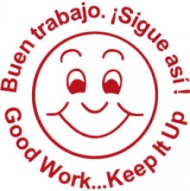 Lo más importante para mí acerca de las vacaciones es  relajarse ya que así tengo tiempo para disfrutar de la vida y puedo olvidarme de todos los problemas. Creo que también es esencial visitar nuevos lugares, ya que me gusta experimentar el estilo de vida de otros países, así como tener la oportunidad de aprender nuevos idiomas. El año pasado fui a Sochi para ver los juegos olímpicos de invierno con mi mejor amigo. Nos alojamos en un hotel en la ciudad durante cinco días. Vimos los Juegos Olímpicos de Invierno de Sochi y luego una vez visitamos los monumentos,  comimos en muchos restaurantes. Vimos una mansión antigua que perteneció a una familia rusa durante la Era Victoriana. Fue muy interesante ya que tenía algunas habitaciones muy bonitas. El último día visitamos una base del ejército y llegamos a disparar. ¡Qué miedo! Fueron las vacaciones más emocionantes de mi vida.